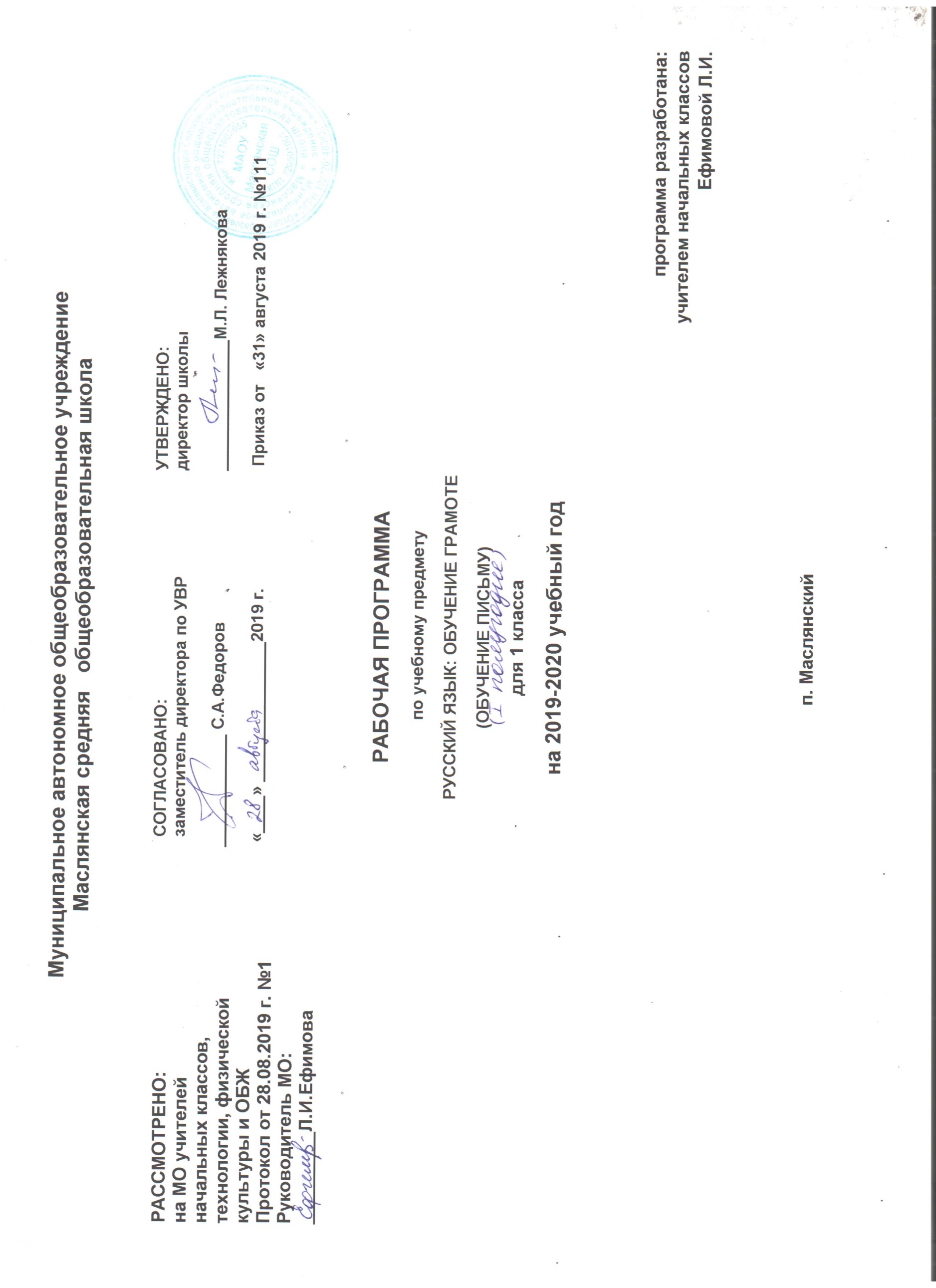 РУССКИЙ ЯЗЫК: ОБУЧЕНИЕ ГРАМОТЕ(ОБУЧЕНИЕ ПИСЬМУ)Раздел I. Планируемые результаты обученияЛичностные, метапредметные и предметные результаты освоения курса «Обучение грамоте»В процессе обучения грамоте закладываются основы формирования таких важнейших сторон личности младшего школьника, как:любознательность, активность и заинтересованность в познании мира;способность к организации собственной деятельности;доброжелательность, умение слушать и слышать собеседника, обосновывать свою позицию, высказывать своё мнение.Направленность обучения грамоте на формирование умения учиться позволяет заложить основу работы над достижением таких личностных результатов, как:развитие навыков сотрудничества со взрослыми и сверстниками;принятие и освоение социальной роли обучающегося, развитие мотивов учебной деятельности и формирование личностного смысла учения.В процессе обучения чтению текстов учащимся задают вопросы, которые не имеют однозначного ответа, они предполагают серьёзное обдумывание, размышление, умение чётко сформулировать свою точку зрения и отстоять её, приводя доказательства из текста. Таким образом, реализуются такие требования федерального государственного образовательного стандарта к личностным результатам, как:формирование уважительного отношения к иному мнению;развитие этических чувств, доброжелательности и эмоционально-нравственной отзывчивости, понимания и сопереживания чувствам других людей.Содержание и построение курса обучения грамоте даёт возможность углублённо заниматься достижением таких мета- предметных результатов освоения основной образовательной программы начального общего образования, как:овладение способностью принимать и сохранять цели и задачи учебной деятельности, поиска средств её осуществления:освоение способов решения проблем творческого и поискового характера;формирование умения планировать, контролировать и оценивать учебные действия в соответствии с поставленной задачей и условиями её реализации; определять наиболее эффективные способы достижения результата;формирование умения понимать причины успеха/неуспеха учебной деятельности и способности конструктивно действовать даже в ситуациях неуспеха;освоение начальных форм познавательной и личностной рефлексии;использование знаково-символических средств представления информации для создания моделей изучаемых объектов и процессов;использование речевых средств для решения коммуникативных и познавательных задач;овладение логическими действиями сравнения, анализа, синтеза, обобщения, классификации, установления аналогий и причинно-следственных связей, построения рассуждений, отнесения к известным понятиям;• готовность слушать собеседника и вести диалог; готовность признавать возможность существования различных точек зрения и права каждого иметь свою; излагать своё мнение и аргументировать свою точку зрения и оценку событий.Важно отметить, что обучение грамоте — только первый этап работы над достижением данных метапредметных результатов. В полном объёме они могут быть достигнуты только к окончанию начальной школы после изучения всех учебных предметов.Предметные результаты обучения отражены в содержании программы (раздел «Содержание курса»).Планируемые результаты основной образовательной программы обеспечивают связь между требованиями стандарта, образовательным процессом и системой оценки результатов освоения этой программы и представлены в разделе «Содержание обучения».К концу обучения ученик научится:различать, сравнивать:звуки и буквы, гласные и согласные звуки, твёрдые и мягкие согласные звуки;звук, слог, слово;слово и предложение;кратко характеризовать:звуки русского языка (гласные ударные/безударные, согласные твёрдые/мягкие);условия выбора и написания буквы гласного звука после мягких и твёрдых согласных;решать учебные и практические задачи:выделять предложение и слово из речевого потока;проводить звуковой анализ и строить модели звукового состава слов, состоящих из четырёх — пяти звуков;плавно читать по слогам слова, предложения, небольшие тексты;осознавать смысл прочитанного;правильно писать сочетания ча — гца, чу — щу, жи — ши под ударением;писать прописную букву в начале предложения и в именах собственных;ставить точку в конце предложения;грамотно записывать под диктовку учителя и самостоятельно отдельные слова и простые предложения (в случаях, где орфоэпия и орфография совпадают) объёмом 10-20 слов.Ученик получит возможность научиться:различать и сравнивать звонкие и глухие согласные звуки;читать целыми словами и предложениями;самостоятельно читать небольшие по объёму художественные произведения;выделять в словах слоги в устной работе;правильно называть буквы русского алфавита, знать их последовательность;переносить слова (в случаях однозначного деления слова на слоги);участвовать в диалоге, учитывать разные мнения и стремиться к координации различных позиций в сотрудничестве;соблюдать орфоэпические нормы.Раздел II. Содержание учебного предмета (80 часов)Слово и предложениеВыделение предложений из речевого потока. Слово как объект изучения, материал для анализа. Значение слова. Различение слова и предложения. Работа с предложением: выделение слов, изменение их порядка, распространение и сокращение предложения.Моделировать состав предложения. Корректировать предложения, содержащие смысловые ошибки. Выделять существенные признаки, синтезировать их: различать слово и предложение; определять, находить задуманное слово по его лексическому значению. Контролировать этапы своей работы, оценивать процесс и результат выполнения задания.Универсальные учебные действияМоделировать состав предложения. Корректировать предложения, содержащие смысловые ошибки. Выделять существенные признаки, синтезировать их: различать слово и предложение; определять, находить задуманное слово по его лексическому значению. Контролировать этапы своей работы, оценивать процесс и результат выполнения задания.ФонетикаЕдинство звукового состава слова и его значения. Интонационное выделение звуков в слове. Звуковой анализ. Последовательность звуков в слове. Изолированный звук (выделение, называние, фиксация фишкой). Сопоставление слов, различающихся одним звуком (мак—рак). Различение гласных и согласных звуков, гласных ударных и безударных, согласных твёрдых и мягких, звонких и глухих.Построение моделей звукового состава, отражающих качественные характеристики звуков (гласные и согласные звуки, твёрдые и мягкие согласные звуки). Подбор слов, соответствующих заданной модели.Ударение. Самостоятельная постановка ударения в слове; выделение ударного гласного звука.Слог как минимальная произносительная единица. Деление слов на слоги. Слоговой анализ слов: установление количества слогов в слове. Соотнесение произносимого слова со слогоударной схемой.Универсальные учебные действияМоделировать звуковой состав слова, отражая в модели качественные характеристики звуков. Сравнивать, сопоставлять слова, различающиеся одним или несколькими звуками. Классифицировать: звуки по заданному основанию (твёрдые и мягкие согласные звуки; гласные – согласные, и т. д.); слова по количеству слогов и месту ударения. Анализировать предложенную модель звукового состава слова, подбирать слова, соответствующие заданной модели. Обосновывать выполняемые и выполненные действия. Осуществлять развёрнутые действия контроля и самоконтроля: сравнивать построенную модель с образцом. Контролировать этапы своей работы, оценивать процесс и результат выполнения задания. Находить и исправлять ошибки, допущенные при проведении звукового анализа, ошибки, допущенные при делении слов на слоги, в определении ударного звука. Объяснять причину допущенной ошибки.ГрафикаРазличение звука и буквы: буква как знак звука. Позиционный способ обозначения звуков буквами. Буквы гласных как показатель твёрдости-мягкости предшествующих согласных звуков. Функции букв е, ё, ю, я. Обозначение буквами звука [й’] в разных позициях. Сравнительный анализ буквенных записей слов с разными позициями согласных звуков.Русский алфавит как последовательность букв. Функции небуквенных графических средств: пробел между словами, знак переноса, абзац. Знаки препинания в конце предложения (ознакомление).Универсальные учебные действияСоотносить звук и соответствующую ему букву. Обозначать гласные звуки буквами, объясняя выбор буквы гласного звука в зависимости от твёрдости или мягкости предшествующего согласного. Соотносить звуко-буквенную модель (модель звукового состава слова с проставленными в ней гласными буквами) со словами — названиями картинок.Дифференцировать буквы, обозначающие близкие по акустико-артикуляционным признакам согласные звуки; буквы, имеющие оптическое и кинетическое сходство. Классифицировать слова в зависимости от способа обозначения звука [й’].Структурировать последовательность слов в алфавитном порядке. Находить и исправлять ошибки, допущенные при обозначения звука буквой. Объяснять причину допущенной ошибки.ЧтениеСоотношение между звуковой и буквенной формой слова. Позиционный способ обозначения звуков буквами и обусловленный им способ чтения: чтение слога с ориентацией на букву, обозначающую гласный звук. Чтение слов, словосочетаний, коротких предложений и текстов. Понимание предложений, небольших рассказов и стихотворений при самостоятельном чтении вслух и при прослушивании.Плавное слоговое чтение и чтение целыми словами как результат совершенствования механизма чтения. Обучение орфоэпическому чтению при переходе к чтению целыми словами. Скорость чтения в соответствии с индивидуальным темпом ребёнка. Чтение с интонацией и паузами в соответствии со знаками препинания. Развитие осознанности и выразительности чтения на материале небольших текстов и стихотворений. Выборочное чтение с целью поиска ответа на поставленный вопрос по данному тексту. Нахождение информации, заданной в тексте в явном виде. Формулирование простых выводов на основе информации, содержащейся в тексте. Чтение по ролям.Использование орфографического чтения как средства самоконтроля при письме под диктовку и при списывании.Универсальные учебные действияПрименять знание позиционного принципа чтения при чтении прямых слогов. Сравнивать слова, получающиеся при изменении одной гласной буквы. Осознавать смысл прочитанного. Находить содержащуюся в тексте информацию. Определять основную мысль прочитанного произведения.Обсуждать прочитанный текст с одноклассниками. Аргументировать своё мнение при обсуждении содержания текста. Формулировать простые выводы на основе информации, содержащейся в тексте. Интерпретировать информацию, представленную в тексте в явном и неявном виде.Использовать два вида чтения: орфографическое и орфоэпическое — в зависимости от целей.Восприятие художественного произведенияВосприятие художественного произведения, читаемого взрослым или одноклассником.Понимание текста: тема, главная мысль, герой, основная сюжетная линия. Работа с воображаемыми ситуациями («что бы ты сделал на месте героя, как бы ты себя вёл»).Первоначальное знакомство с литературными жанрами — стихи, рассказы, сказки (народные и авторские), загадки, пословицы и др.Универсальные учебные действияОсознавать смысл текста при его прослушивании. Понимать информацию, содержащуюся в воспринимаемом на слух тексте. Определять основную мысль текста. Различать стихотворения, рассказы, сказки на основании отличительных особенностей данных жанров.ПисьмоПрактическое освоение гигиенических требований при письме. Развитие мелкой моторики пальцев и свободы движения руки. Развитие умения ориентироваться в пространстве. Поэлементный анализ букв. Овладение начертанием письменных прописных (заглавных) и строчных букв. Различение букв, имеющих оптическое и кинетическое сходство.Письмо слогов, слов, предложений с соблюдением гигиенических норм. Письмо под диктовку слов и предложений, написание которых не расходится с их произношением. Овладение разборчивым аккуратным письмом.Понимание функции небуквенных графических средств: пробела между словами, знака переноса.Списывание слов, предложений, небольших текстов. Приёмы и последовательность действий при списывании.Универсальные учебные действияАнализировать систему ориентиров на страницах прописей (точка начала движения, стрелка, указывающая направление движения) и следовать данным ориентирам. Составлять алгоритм предстоящих действий. Объяснять последовательность своих действий.Моделировать буквы из набора элементов. Анализировать деформированные буквы, определять недостающие элементы, реконструировать буквы.Группировать буквы по разным основаниям: по наличию в них определённых элементов; по сходству обозначаемых ими звуков.Осознавать смысл написанного.Контролировать собственное написание, сравнивая его с предложенным образцом. Контролировать этапы своей работы при списывании. Принимать участие в обсуждении критериев для оценивания написанного. Оценивать собственное написание с учётом выработанных критериев (разборчивое, аккуратное начертание букв).Орфография и пунктуацияЗнакомство с правилами правописания и их применение:раздельное написание слов;обозначения гласных после шипящих (ча — ща, чу — гцу, жи — ши)\прописная (заглавная) буква в начале предложения, в именах собственных;перенос слов по слогам без стечения согласных;знаки препинания в конце предложений.Универсальные учебные действияГруппировать слова, которые пишутся с заглавной или со строчной буквы. Объяснять свои действия.Применять изученные правила при списывании слов и предложений, при письме под диктовку.Осознавать алгоритм списывания.Контролировать и уметь объяснить собственное написание, соответствующее изученным правилам. Использовать орфографическое чтение как средство контроля за правильностью написанного. Исправлять допущенные на изученные правила ошибки и объяснять свои действия.Развитие речиСлово. Предложение. Речь. Восприятие речи учителя и одноклассников.Практическое овладение учебным диалогом: «присвоение» (отнесение к себе) вопроса, заданного всему классу; осознание смысла вопроса; умение задавать вопрос в целях получения необходимой информации.Культура речи: соблюдение норм русского литературного языка в условиях бытового и учебного общения.Составление небольших рассказов описательного и повествовательного характера (на материале чувственного опыта, игр, занятий, наблюдений). Составление рассказов по серии сюжетных картинок.Универсальные учебные действияСтроить устное речевое высказывание. Составлять небольшой текст с опорой на серию сюжетных картинок, на сюжетную картинку. Составлять небольшие описательные и повествовательные рассказы.Участвовать в учебном диалоге. Осознавать недостаточность имеющейся информации, задавать учителю и одноклассникам вопросы.Включаться в совместную работу. Высказывать собственное мнение и обосновывать его.Раздел III. Тематическое планированиеПриложениеКалендарно - тематическое планирование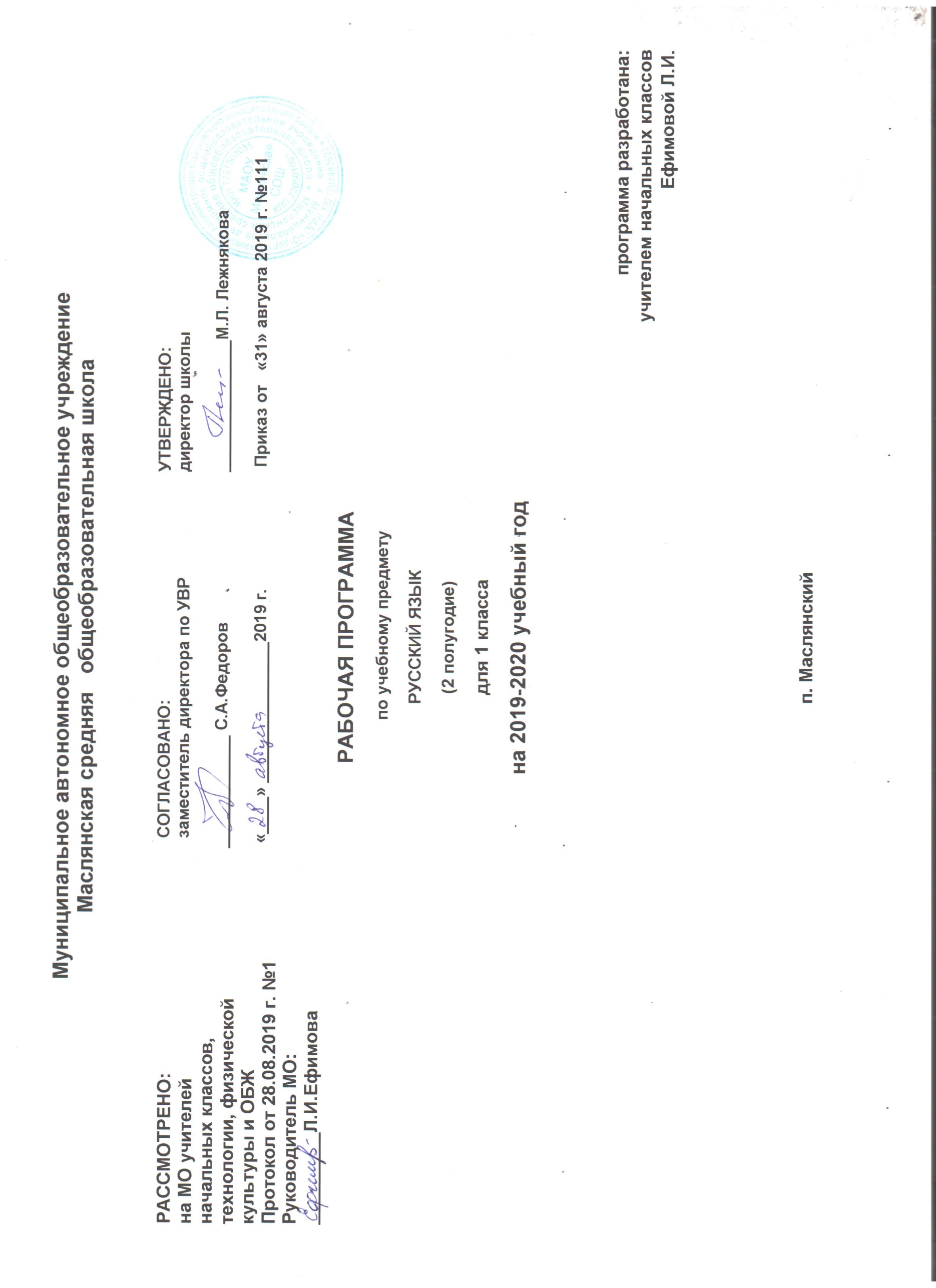 РУССКИЙ ЯЗЫК(2 полугодие)Раздел I. Планируемые результаты обученияЛичностными результатами изучения русского языка являются:осознание языка как основного средства человеческого общения;восприятие русского языка как явления национальной культуры;понимание того, что правильная устная и письменная речь есть показатель индивидуальной культуры человека: способность к самооценке на основе наблюдения за собственной речью.Метапредметными результатами изучения русского языка являются:умение использовать язык с целью поиска необходимой информации в различных источниках для решения учебных задач;способность ориентироваться в целях, задачах, средствах и условиях общения;умение выбирать адекватные языковые средства для успешного решения коммуникативных задач (диалог, устные монологические высказывания, письменные тексты) с учётом особенностей разных видов речи и ситуаций общения;понимание необходимости ориентироваться на позицию партнёра, учитывать различные мнения и координировать различные позиции в сотрудничестве с целью успешного участия в диалоге;стремление к более точному выражению собственного мнения и позиции;умение задавать вопросы.Предметными результатами изучения русского языка являются:овладение начальными представлениями о нормах русского литературного языка (орфоэпических, лексических, грамматических) и правилах речевого этикета;умение применять орфографические правила и правила постановки знаков препинания (в объёме изученного) при записи собственных и предложенных текстов;умение проверять написанное;умение находить, сравнивать, классифицировать, характеризовать такие языковые единицы, как звук, буква, часть слова, часть речи, член предложения, простое предложение; способность контролировать свои действия, проверять написанное.Ученик научится:различать, сравнивать:- звуки и буквы;- ударные и безударные гласные звуки;- твёрдые и мягкие согласные звуки, глухие и звонкие согласные звуки;-звук, слог, слово;-слово и предложение;кратко характеризовать:- звуки русского алфавита;- условия выбора и написания буквы гласного звука после мягких и твёрдых согласных;решать учебные и практические задачи:- выделять предложение и слово из речевого потока;- проводить звуковой анализ и строить модели звукового состава слов, состоящих из 4 – 5 звуков;- выделять в словах слоги;- правильно называть буквы русского алфавита, знать их последовательность;-правильно писать сочетания ча – ща, чу – щу, жи – ши под ударением;-переносить слова;-писать прописную букву в начале предложения и в именах собственных;-правильно писать словарные слова, определённые программой;-ставить точку в конце предложения;-грамотно записывать под диктовку учителя и самостоятельно отдельные слова и простые предложения;-безошибочно списывать и писать под диктовку тексты объёмом 15 – 30 слов;-осознавать цели и ситуации устного общения;-соблюдать в повседневной жизни нормы речевого этикета. Ученик получит возможность научиться:выявлять слова, значение которых требует уточнения, и уточнять их значения по тексту или с помощью толкового словаря;использовать алфавит при работе со словарями и справочниками ;различать слова, называющие предметы, действия и признаки; задавать вопросы к словам;выбирать языковые средства в соответствии с целями и условиями общения для эффективного решения коммуникативной задачи;участвовать в диалоге, учитывать разные мнения и стремиться к координации различных позиций в сотрудничестве;соблюдать орфоэпические нормы и правильную интонацию.Раздел II. Содержание учебного предмета (85 часов)Фонетика и орфоэпияЗвуки речи. Гласные и согласные звуки, Различение ударных и безударных гласных звуков. Различение твёрдых и мягких, звонких и глухих согласных звуков. Звуковой анализ слова, работа со звуковыми моделями: построение модели звукового состава слова, подбор слов, соответствующих заданной модели.       Слог как минимальная произносительная единица. Деление слов на слоги. Ударение.         Произношение звуков и сочетаний звуков в соответствии с нормами современного русского литературного языка.  Графика и орфография  Различение звуков и букв. Обозначение на письме мягкости согласных звуков. Функции ь:Показатель мягкости предшествующего согласного. Разделительный.     Русский алфавит: правильное называние букв, знание их последовательности. Использование алфавита для упорядочения списка слов.      Письмо слов и предложений с соблюдением гигиенических норм.      Усвоение приёмов и последовательности правильного списывания текста.      Ознакомление с правилами правописания и их применение:Разделительное написание слов;Прописная (заглавная) буква в начале предложения, в именах собственных;Обозначение гласных после шипящих (ча – ща, чу – щу, жи – ши);Сочетание чк, чн;Перенос слов;Непроверяемые гласные и согласные в корнях слов;Знаки препинания в конце предложенияПисьмо под диктовку слов и предложений, написание которых не расходится с их произношением.Слово и предложение. Пунктуация  Понимание слова как единства звучания и значения. Выявление слов, значение которых требует уточнения. Определение значения слова по тексту или уточнение значения с помощью толкового словаря. Слова, называющие предметы, действия и признаки. Словообразовательные связи между словами. Родственные слова. . Наблюдение за использованием в тексте многозначных слов, синонимов, омонимов.        Работа с предложением: замена слов, восстановление деформированных предложений. Знаки препинания в конце предложения.Развитие речи     Осознание цели и ситуации устного общения. Выбор языковых средств в соответствии с целями и условиями общения для эффективного решения коммуникативной задачи. Практическое овладение диалогической формой речи. Овладение умениями начать, поддерживать, закончить разговор, привлечь внимание, задать вопрос и т. д. Овладение нормами речевого этикета в ситуациях учебного и бытового общения. Соблюдение орфоэпических норм и правильной интонации.       Сочинение небольших рассказов. Восстановление деформированного текста повествовательного характера.  Раздел III. Тематическое планированиеПриложениеКалендарно - тематическое планирование№ п/пНазвание темыКоличество часов,отводимых на освоение темы1Добукварный период 162Букварный период64 Итого:Итого:80№ занятияДата проведенияТема занятия№ занятияДата проведенияТема занятия1Добукварный период 16 ч.Знакомство с новым предметом. Слово и предложение. Ориентировка на странице прописей. Гигиенические правила письма. Урок-сказка.2Отработка алгоритма действий на страницах прописей. Проведение линий от определённой точки в заданном направлении. 3Введение понятия «слово». Отработка алгоритма действий на страницах прописей.4Отработка алгоритма действий на страницах прописей.5Знакомство с понятиями «параллельные линии». Отработка понятия «Слово».6Письмо прямых и наклонных линий. Штриховка.7Проведение параллельных линий в разных направлениях.8Проведение линий в заданном направлении.9Проведение параллельных и непараллельных линий.10Рабочая строка. Проведение полуовалов.11Проведение полуовалов. Ориентирование на рабочей строке.12Проведение овалов, заданных линий на рабочей строке.13Проведение овалов, заданных линий на рабочей строке.14Развитие свободы движения руки. Проведение линий сложной траектории.15Различение овалов и кругов. Прописывание на рабочей строке элементов букв.16Прописывание на рабочей строке элементов букв.17Букварный период 64 ч.Письмо заглавной и строчной буквы А, а. Игра-путешествие.18Знакомство с буквой Я, я. Письмо заглавной буквы Я. 19Письмо строчной буквы я.20Закрепление правил обозначения звука [a] буквами.21Письмо заглавной и строчной буквы О, о.22Письмо заглавной и строчной буквы Ё, ё.23Буква «ё» в начале слова (обозначение звуков [й'] и [о] буквами.24Закрепление правил обозначения звуков [о] и [а] буквами.25Письмо заглавной и строчной буквы У, у.26Письмо заглавной и строчной буквы Ю, ю.27Закрепление правил обозначения звуков [у], [о] и [а] буквами.28Знакомство с буквой Э, э. Письмо заглавной буквы Э.29Письмо строчной буквы э.30Письмо заглавной и строчной буквы Е, е.31Закрепление правил обозначения гласных звуков буквами. Письмо изученных букв. Учебная игра.32Письмо строчной буквы ы.33Знакомство с буквой И, и. Письмо заглавной буквы И.34Письмо строчной буквы и.35Отработка написания изученных букв.36Повторение правила обозначения буквами гласных звуков после парных по твёрдости-мягкости согласных звуков.37Письмо заглавной и строчной буквы М, м.38Знакомство с буквой Н, н. Письмо заглавной и строчной буквы Н, н.39Чтение и письмо слогов, слов с изученными буквами.40Письмо заглавной и строчной буквы Р, р. Письмо слогов, слов.41Письмо заглавной и строчной буквы Л, л.42Письмо заглавной и строчной буквы Й, й.43 Введение понятия «слог».44Отработка написания изученных букв.45Письмо заглавной и строчной буквы Г, г.46Письмо заглавной и строчной буквы К, к.47Дифференциация букв Г, г-К, к.48Знакомство с буквой З, з. Письмо заглавной буквы З.49Письмо строчной буквы з.50Письмо заглавной и строчной буквы С, с.51Дифференциация букв З, з-С, с.52Письмо заглавной и строчной буквы Д, д.53Знакомство с буквой Т, т. Письмо заглавной буквы Т.54Письмо строчной буквы т. Составление предложения из слов. Инсценирование.55Дифференциация букв Д, д-Т, т.56Письмо заглавной и строчной буквы Б, б.57Письмо заглавной и строчной буквы П, п.58Дифференциация букв Б, б-П, п.59Знакомство с буквой В, в. Письмо заглавной и строчной буквы В, в.60Чтение и письмо слов и предложений.61Письмо заглавной и строчной буквы Ф, ф.62Дифференциация букв В, в-Ф, ф.63Письмо заглавной и строчной буквы Ж, ж.64Письмо заглавной и строчной буквы Ш, ш.65Дифференциация букв Ж, ж-Ш, ш.66Знакомство с буквой Ч, ч. Письмо заглавной буквы Ч.67Письмо строчной буквы ч.68Письмо заглавной и строчной буквы Щ, щ.69Письмо заглавной и строчной буквы Х, х.70Письмо заглавной и строчной буквы Ц, ц.71Знакомство с буквой ь. Особенности буквы ь.72Письмо строчной буквы ь.73Слова с разделительным ь.74Письмо строчной буквы ъ.75Закрепление написания всех букв русского алфавита. Игра-имитация.76Закрепление написания всех букв русского алфавита.77Чтение и письмо слов и предложений.78Чтение и письмо слов и предложений.79Письмо под диктовку.80Как хорошо уметь писать! Урок-утренник.№ п/пНазвание темыКоличество часов,отводимых на освоение темы1Фонетика и орфоэпия122Графика и орфография  303Слово и предложение. Пунктуация154Развитие речи28Итого:Итого:85№ занятияДата проведенияТема занятия№ занятияДата проведенияТема занятия1-2Развитие речи 6 ч.Язык как средство общения.3-4Устная и письменная речь.5-6Интонация предложения. Урок-спектакль.7-8Фонетика и орфоэпия 2 ч.Звуковой анализ.9-10Слово и предложение. Пунктуация 4 ч.Слова, отвечающие на вопросы «кто?», «что?».11-12Слова, отвечающие на вопросы «кто?», «что?», знаки препинания в конце предложения.13-14Графика и орфография 2 ч.Собственные и нарицательные имена существительные, заглавная буква в именах собственных.15-16Фонетика и орфоэпия 2 ч.Алфавит, звуковой анализ.Игра-путешествие.17-18Графика и орфография 2 ч.Заглавная буква в именах собственных.19-20Слово и предложение. Пунктуация 2 ч.Слова, отвечающие на вопросы «какой?», «какая»...21-22Графика и орфография 2 ч.Заглавная буква в именах собственных, слогоударная схема.23-24Фонетика и орфоэпия 2 ч.Звуковой анализ, постановка вопросов «кто?», «что?», «какой?», «какая?».25-26Графика и орфография 4 ч.Заглавная буква в именах собственных, слогоударная схема слов.27-28Перенос слов.29-30Фонетика и орфоэпия 2 ч.Перенос слов, звуковой анализ слов.31-32Развитие речи 4 ч.Развернутое толкование значения слова .33-34Ударение, развернутое толкование значения слова.35-36Слово и предложение. Пунктуация 4 ч.Слова, отвечающие на вопросы «что делать?», «что делает?», «что делал?».37-38Слова, отвечающие на вопросы «что делать?», «что делает?», «что делал?».39-40Графика и орфография 6 ч.Правописание сочетаний жи – ши.41-42Правописание сочетаний ча – ща, чу – щу. Звуковой анализ.43-44Постановка вопросов к словам, перенос. Беседа с игровыми элементами.45-46Развитие речи 6 ч.Поиск слов, отвечающих на заданный вопрос. Перенос.47-48Наблюдение над общим значением однокоренных слов. Поиск слов с определенными звуковыми характеристиками.49-50Постановка вопросов к словам.51-52Графика и орфография 4 ч.Знаки препинания в конце предложения, сочетания жи – ши.53-54Устойчивые сочетания слов. Сочетания жи – ши,  ча – ща, чу – щу.55Развитие речи 1 ч.Устойчивые сочетания слов. Постановка вопроса к словам и поиск слов, отвечающих на поставленный (заданный) вопрос.56Графика и орфография 1 ч.Сочетания чу – щу. Перенос слов.57Развитие речи 1 ч.Поиск слов, отвечающих на поставленный (заданный) вопрос Заглавная буква в именах собственных.58Фонетика и орфоэпия 2 ч.Звуковой анализ.  Сочетания жи – ши.59Ударение. Интонация предложения. Игра-имитация.60Развитие речи 7 ч.Определение слова, от которого образовано заданное слово Соотношение количества звуков и букв в словах.61Постановка вопроса к словам. Сочетания жи – ши,  ча – ща, чу – щу. Звуковой анализ.62Слова, которые можно записать цифрами. Аукцион знаний.63Образные выражения. Постановка вопросов к словам. Звуковой анализ.64Поиск слов, отвечающих на заданные вопросы. Сочетания жи – ши,  ча – ща, чу – щу.65Слово как единство звучания и значения. Ударение.66Пропедевтика написания слов с безударными гласными. Устойчивые сочетания. Звуковой анализ.67Фонетика и орфоэпия 1 чЗнакомство с транскрипцией. Многозначность.68Графика и орфография 1 ч.Функция мягкого знака.69Слово и предложение. Пунктуация 3 ч.Слова, которые не называют предметы, их признаки или количество, а только указывают на них. Звуковой анализ. Перенос слов.70Значение слова. Сочетания чк – чн. Частичный звуковой анализ.71Многозначность. Выбор контекстуальных синонимов. Час вопросов и ответов.72Графика и орфография 4 ч.Сравнение слов по звуковому составу. Поиск слов, отвечающих на заданный вопрос.73Пропедевтика написания слов с безударными гласными. Ударение.74-75Образование слов. Разделительный мягкий знак. Пропедевтика написания слов с безударными гласными.76Слово и предложение. Пунктуация 1 ч. Неизменяемые слова. Поиск слов, отвечающих на заданные вопросы.77Фонетика и орфоэпия 1 чЙотированная функция букв гласных.  Поиск слов, отвечающих на заданные вопросы.78Графика и орфография 2 ч.Контрольное списывание.79Работа над ошибками. Повторение изученного.80Слово и предложение. Пунктуация 1 ч.Слова, которые пришли в русский язык из других языков. Перенос слов. Постановка вопросов к заданным словам.81Графика и орфография 2 ч.Итоговый диктант.82Работа над ошибками. Повторение изученного.83Развитие речи 3 ч.Повторение изученного Речевой этикет. Сюжетно-ролевая игра.84Работа над ошибками. Повторение изученного.85Обобщающий урок.